PEMANFAATAN PEKARANGAN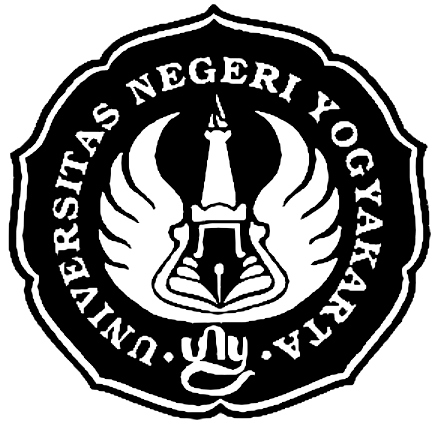 OlehDr. Hastuti, M SiSriadi Setyowati, M SiNurul Khotimah, M SiJurusan Pendidikan GeografiFAKULTAS ILMU SOSIAL UNIVERSITAS NEGERI YOGYAKARTAMakalah Disampaikan Pada Kegiatan Pengabdian Pada Masyarakat  Di Desa Wisata Kadilobo,  Kecamatan Pakem, Kabupaten Sleman, Daerah Istimewa Yogyakarta